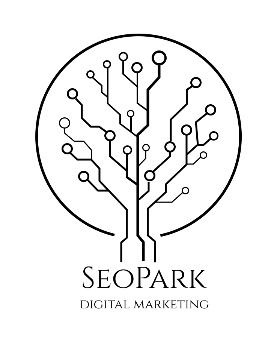 Бриф на контекстную рекламуДанный опросный лист позволит определить цели и задачи будущей рекламной кампании. Пожалуйста, заполните анкету максимально подробно. Это поможет нам определить сроки реализации, рассчитать оптимальный бюджет и эффективность. Гарантируем полную конфиденциальность предоставленной информации о Вас и Вашей деятельности. Информация о компанииРекламная кампания БюджетДополнительная информация ДатаКонтактное лицоТелефонЭлектронный адресНазвание СайтСфера деятельности Напишите, чем занимается компания: продажа бытовой техники, юридические услуги и т.д.Ваши конкурентные преимуществаЧто Вас отличает от конкурентов, в чем Ваша уникальность Охарактеризуйте целевую аудиторию, потенциального клиента Есть ли у Вас специальные предложения, скидки, акции?Время работы Вашей компанииНужно ли показывать рекламу круглосуточно?Список прямых конкурентовНапишите, пожалуйста, название компании или сайт конкурента 1.2.3.Какие именно категории товаров или услуг вы хотите рекламировать?Базовые ключевые словаНапишите фразы, по которым Вас точно должны находить клиенты:Купить тротуарную плитку, польская тротуарная плитка и т.д.Регион показовМожно перечислить один или несколько городов, регионов или странВ каких системах нужно настраивать рекламу?Яндекс.Директ, Google Adwords, обеКакую сумму Вы готовы ежемесячно вкладывать в контекстную рекламу? Дата начала показов(Если нужно начать показ рекламы в конкретный день)Здесь вы можете указать любую дополнительную информацию